Наши спонсоры:МАГАЗИН «ЦВЕТЫ»СПД  Л.П.Гусак 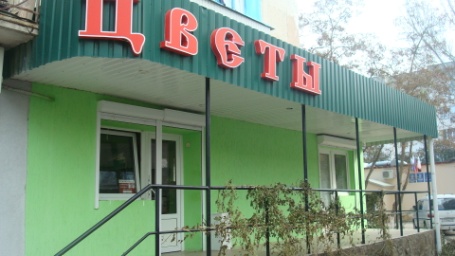 2.     Ученики 7-а класса:-Слипченко Дарья;-Столярчук Диана;-Ковригин Никита;-Серафимчук Карина;-Мозговенко Ярослав;-Харьковская Виолетта;-Джафаров Марат.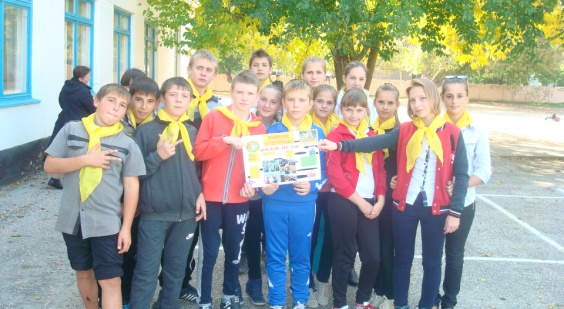 3.     Наши родители:-Слипченко Е.Н.;-Серафимчук  Н.А.;-Аблязизов И.М;-Мозговенко Т.М;-Пеншина А.И..ШКОЛЬНАЯ АКЦИЯ«МИР ВОКРУГ НАС»Цель:  воспитание любви к родной природе, развитие  наблюдательности и интереса к окружающему миру. 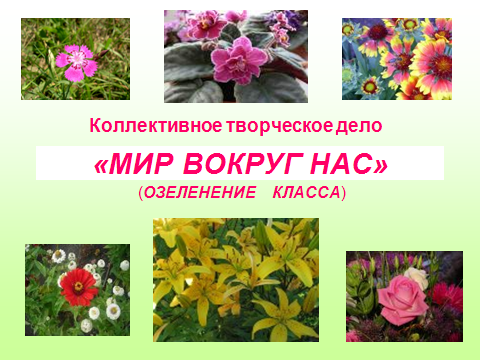 Задачи: 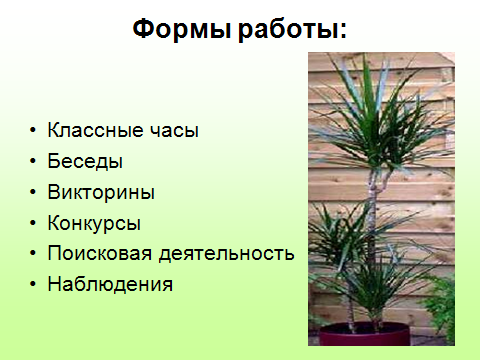 1.Формировать наблюдательность, внимательное отношение к окружающему миру;2.Развивать способность чувствовать   красоту цветов, их роль в создании настроения человека. ДЮО «Вертикаль»  центр «Экология» ответственные:- Кечикова Елизаветта ученица 9 класса;-Столярчук Диана ученица 7-а класса.Красноперекопский УВК«школа-УПК»№1Наш зеленый кабинет биологии №6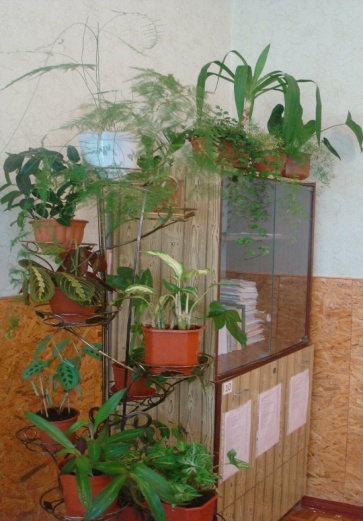 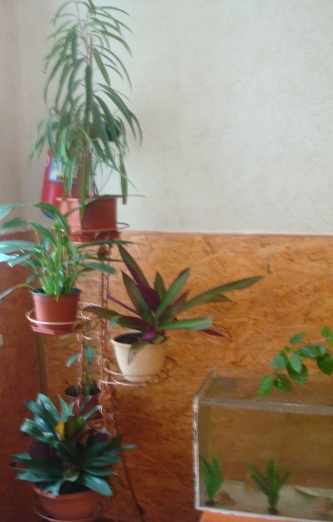 «Чтобы жить, нужно солнце, свобода и маленький цветок» Г.Х. Андерсен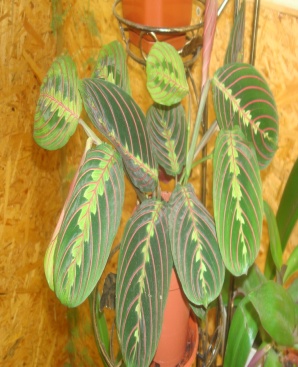 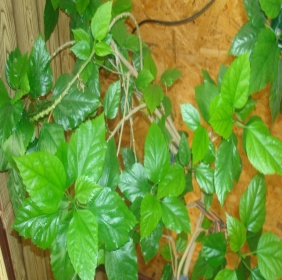 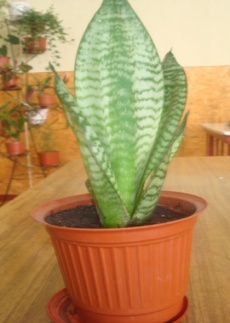 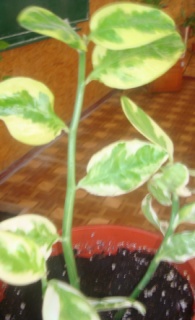 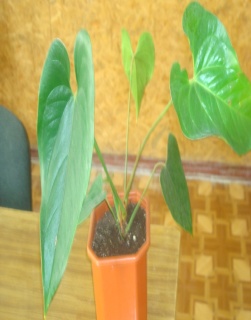 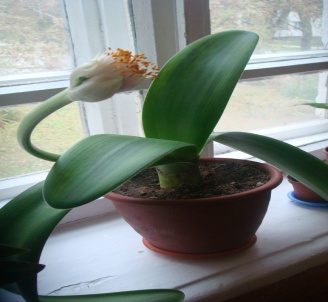 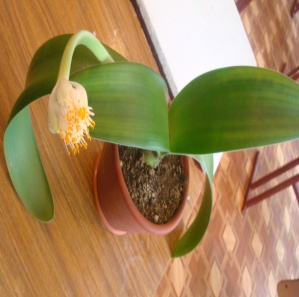 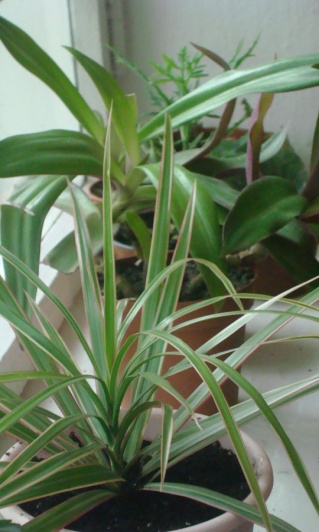 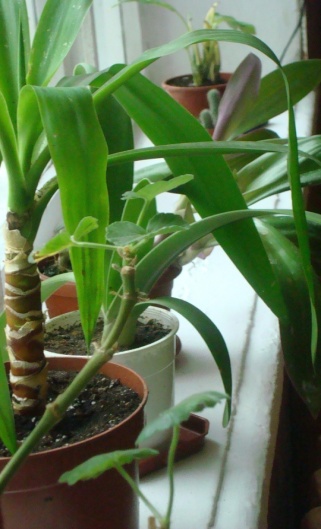 В нашем кабинете находятся более 12 разнообразных семейств комнатных растений:-  семейства Аспарагусовых;-  семейства Иглицевые;-  семейства Ароидные;-  семейства Толстянковые;-  семейства Марантовые;-  семейства Тутовые;- семейство Кактусовые;- семейство Агавовые;- семейство Коммелиновых;- семейство Пасленовых;-  семейство Аралиевые;- семейство Драценовых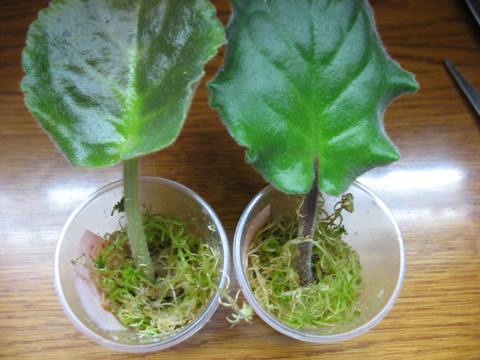 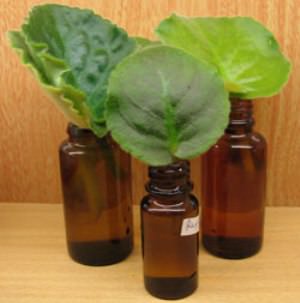 Наша лаборатория:1.Гидропоника-это технология выращивания растений без почвы (экспериментировать начали на фиалках).2.Разведение  фитонцидов – как лучших санитаров для кабинета (ведь не только должны быть красивые ,но и полезные).Живой уголок нашего классаАквариум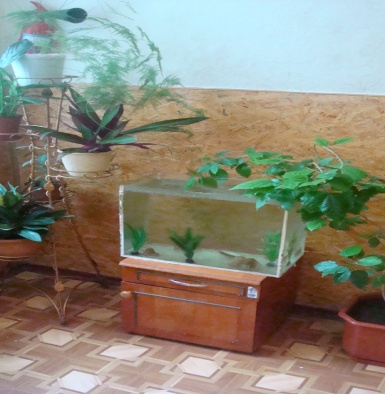 Обитают в нем всего два вида рыб:-Гу́ппи (лат. Poecilia reticulata) — пресноводная живородящая рыба.-Мечено́сец (лат. Xiphophorus hellerii) — живородящаярыба семейства пецилид отряда карпозубообразные.Споровые растения:-Блестянка, или Нителла (Nitella flexilis Ag.).-Хаара, или Топляк (Chara fragilis Desv.)-Риччия плавающая (Riccia fluitans L.).-Фонтиналис, или Водяной мох (Fontinalis antipyretica L.).Моллюски два вида: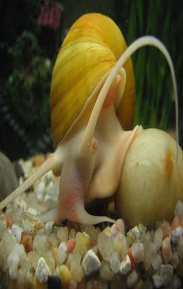 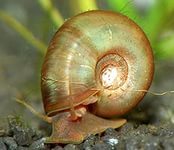 1.Ампулярия 2КатушкаНаши спонсоры: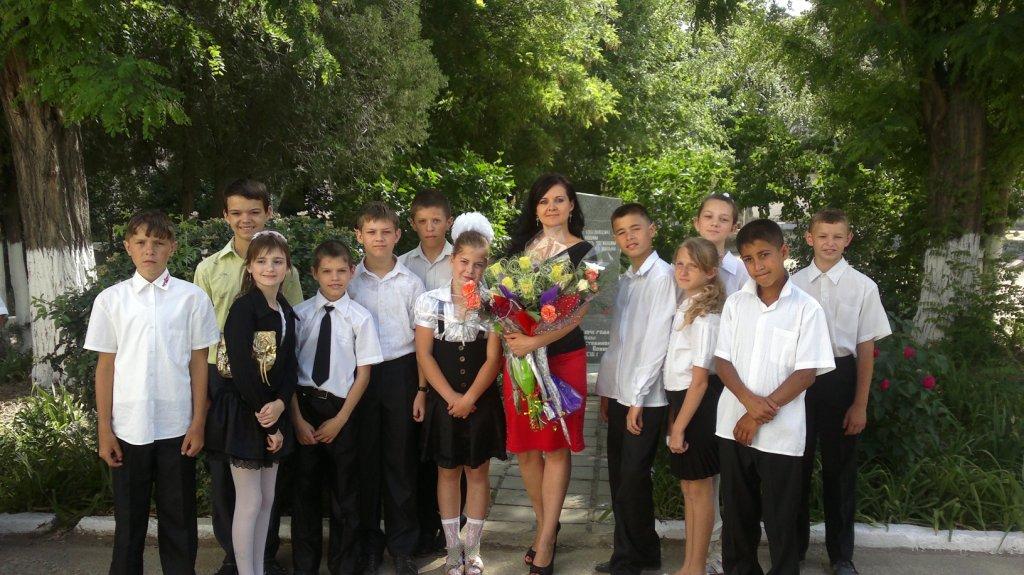 Ученики 7-б класса:-Морозова Екатерина;-Чередниченко Анастасия;-Муратов Мурат;-Кровец Богдан;-Полищук Максим;-Мишина Ольга;-Саенко Алексей;-Гольцев Никита..    Наши родители:- Морозова О.Н.;- Чередниченко Н.В.;- Муратова Н.Р.;- Кровец М.И.;-.ШКОЛЬНАЯ АКЦИЯ«МИР ВОКРУГ НАС»Цель:  воспитание любви к родной природе, развитие  наблюдательности и интереса к окружающему миру.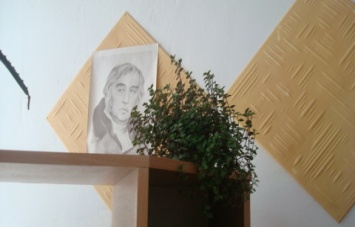 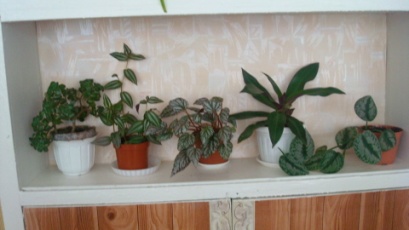 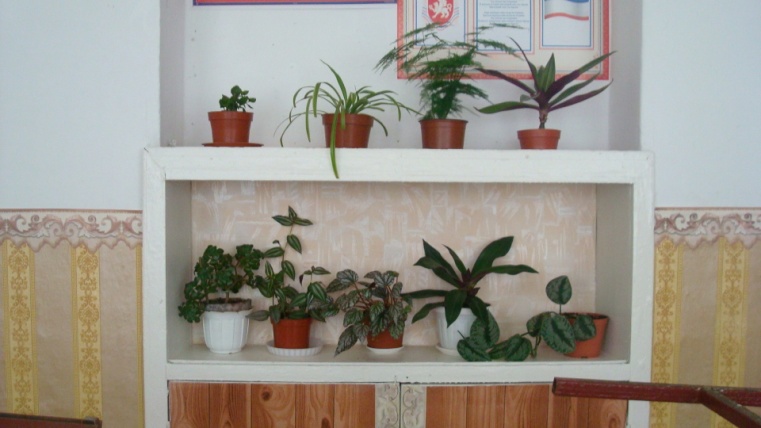 Задачи: 1.Формировать наблюдательность, внимательное отношение к окружающему миру;2.Развивать способность чувствовать   красоту цветов, их роль в создании настроения человека. ДЮО «Вертикаль»  центр «Экология» ответственные:- Кечикова Елизаветта ученица 9 класса;-Столярчук Диана ученица 7-а класса.Красноперекопский УВК«школа-УПК»№1Наш зеленый кабинет русского языка и литературы№ 10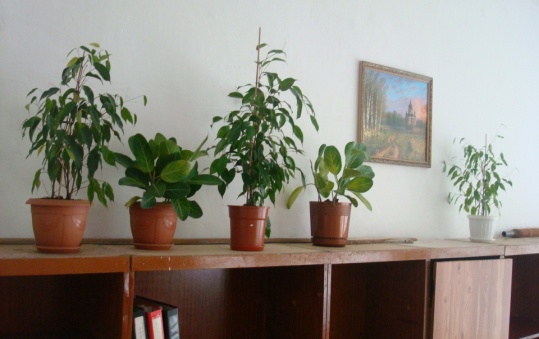 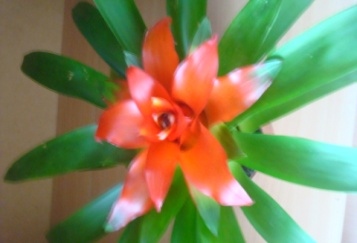 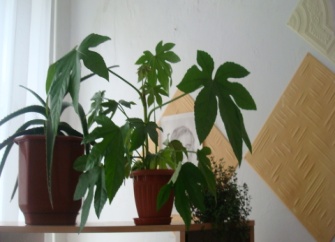 Нередко цветы "растут" 
на страницах книг, и эти страницы пробуждают в нашей душе 
чувство красоты
К.Паустовский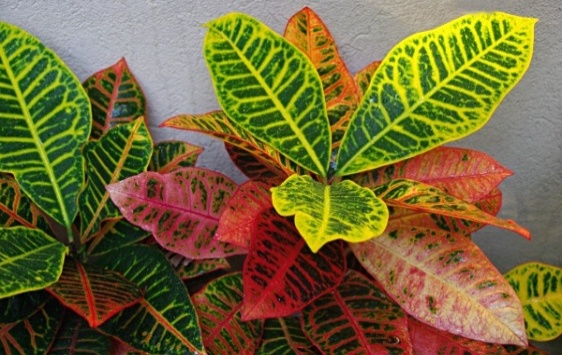 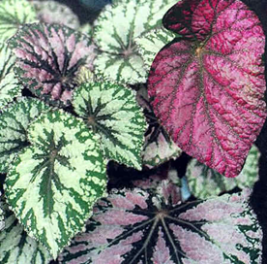 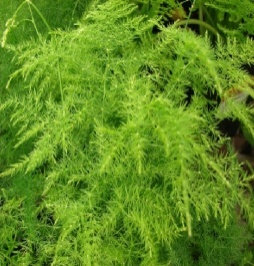 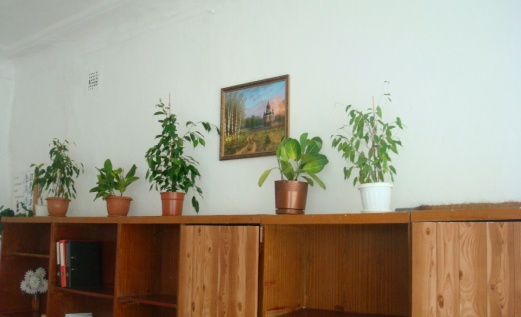 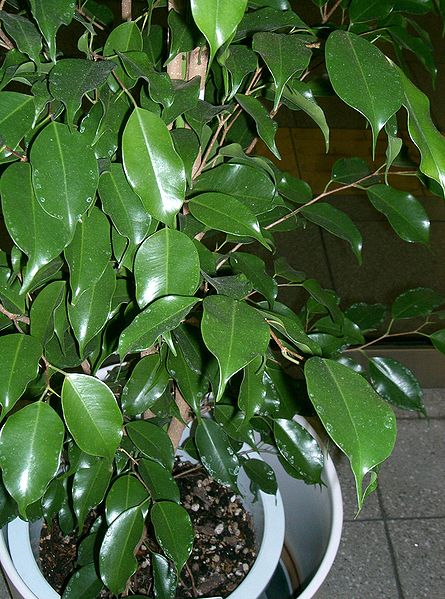 В нашем кабинете находятся разнообразные семейства комнатных растений:-  семейства Марантовые;-  семейства Тутовые;- семейство Кактусовые;- семейство Агавовые;- семейство Коммелиновых;- семейство Пасленовых;-  семейство Аралиевые;- семейство Драценовых.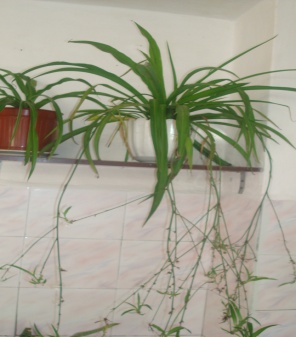 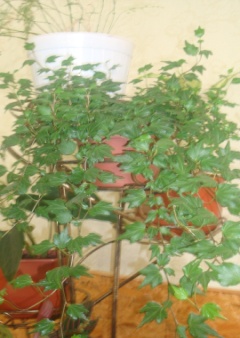 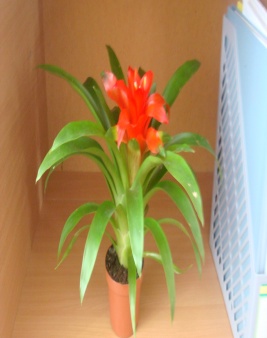 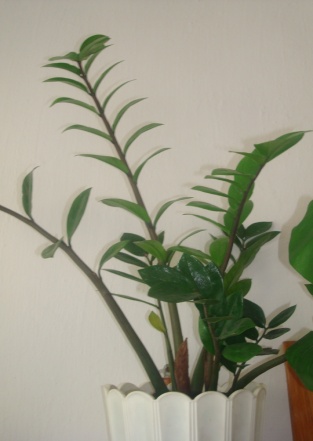 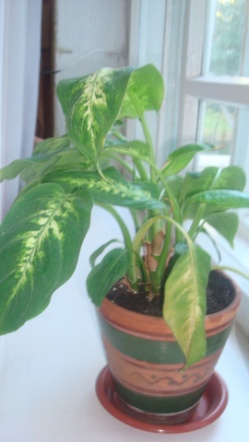 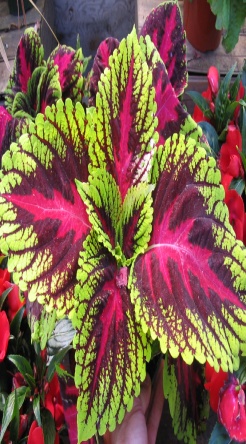 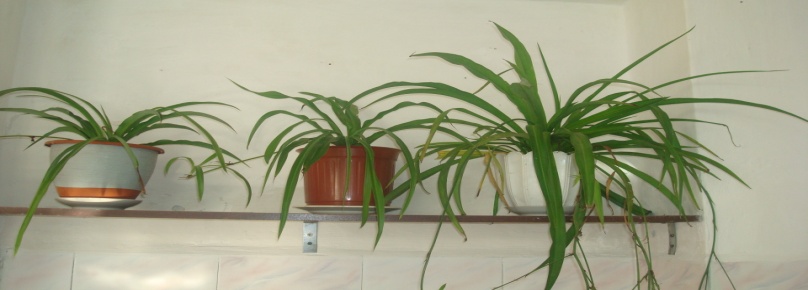 Наша лаборатория:1.Гидропоника-это технология выращивания растений без почвы (экспериментировать начали на фиалках).2.Разведение  фитонцидов – как лучших санитаров для кабинета (ведь не только должны быть красивые ,но и полезные).Цветы – остатки рая на земле. (Иоанн Крондштадский)- Зачем нужны шипы?
– Шипы ни за чем не нужны, цветы выпускают их просто от злости.
– Не верю я тебе! Цветы слабые. И простодушные. И они стараются придать себе храбрости. Они думают: если у них шипы, их все боятся… (Антуан де Сент-Экзюпери. Маленький принц)Никогда не надо слушать, что говорят цветы. Надо просто смотреть на них и дышать их ароматом. (Антуан де Сент-Экзюпери. Маленький принц)Как говорят японцы: “красота цветка – в одном цветке”. Там, где вырождаются цветы, не может жить человек. (Гегель Г.Ф.) Желания – это цветы любви, а наслаждения – ее плоды. (Гельвеций К.)Срезанные для букета цветы – варварство во имя красоты… (Игорь Красновский) Люди дарят цветы, потому что в цветах заложен настоящий смысл Любви. Несмотря на то, что лотосы растут в грязи, они делают мир чистым и ароматным. Сорняк – это цветок, который никто не любит. (Элла Уилер Уилкокс)Конечно, я мог бы обойтись и без цветов, но они помогают мне сохранить уважение к самому себе, ибо доказывают, что я не скован по рукам и ногам будничными заботами. Они свидетельство моей свободы. (Р. Тагор)